King Street Primary & Pre - SchoolHigh Grange Road SpennymoorCounty DurhamDL16 6RA                                                                                                                                         Telephone: (01388) 816078Email: kingstreet@durhamlearning.net         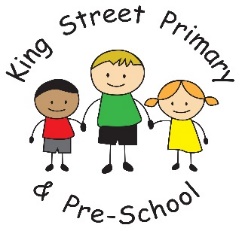 											4th December 2020Dear Parents/Carers,The end of term has approached so quickly this year and with it the very cold weather! It certainly has felt wintery this week with children hoping for snow and adults hoping there will be no snow. Please do remember to send children with hats and gloves as we are still taking children outside for their break times and some have looked rather chilly this week. Staff newsWe have mixed emotions over the news this week that Miss Lowery will be leaving us at Christmas. Whilst we are really sad to see her go we are delighted at the prospect of her new business venture and we are very excited to watch how successful it is going to be. Miss Lowery will be continuing her work with young children when she opens her imaginative play business in Newton Aycliffe. We wish her lots of success and I am sure she will see many of you there with your little ones in the future. Parent GovernorThank you to those parents who put themselves forward to be a parent Governor. We had 4 applications which means the position will now go to a parent vote. Each parent has written a short statement about themselves and we ask you chose just one of these in your vote. Each individual brings with them a set of skills and it is your decision to decide which parent you would like to represent you on the Governing body. Each parent may only have one vote. The closing date for votes is Friday 11th December and the link to the voting paper can be found here https://forms.office.com/Pages/ResponsePage.aspx?id=Uv_fRWSDc02_Oo-YvfENh0VvcxxWxyRLqrHwj-5eGQBUOFJMUFRLMVFZNkcyM0cwR1RESlNKSEtMSC4uOnce the votes have been counted we will be in a position to inform you of who the chosen parent is. They will then join our Governing body in the new year.  Social media platformsOnce again, we have children in school who are telling us about what they are viewing on social media and the games they are playing online. Many of these games and platforms have online chat facilities which cannot be turned off and we know from talking to our children that many are using this facility. There are also many videos and games that are quite disturbing that children tell us they watch. We encourage all parents to very carefully check what their child is viewing and regularly check the viewing history. If you are unsure about any game, app or platform please refer to www.protectyoungeyes.com which has a huge amount of information on most of these sites. Ox Close Primary School amalgamation By now, I am sure everyone will be aware Durham County council is proposing to replace the current Ox Close Primary and Nursery schools with 630 place new build. This is due to the Local Authority reviewing the number of school places needed in Spennymoor. There is currently a consultation document available for families to read and respond to, I have attached the paper with this newsletter. Please do take the time to read it and consider your views on this. There are always many different opinions and concerns and this would be the opportunity you have to raise any issues.  Key diary datesAs you can imagine, there are not many key dates for the diary this year but we have added all the term dates to our website. This includes when school holidays and training dates are.Church nativity I mentioned in my last newsletter St Andrew’s Church are holding a nativity on 24th December and they invite you to join them. I have attached a flyer with this newsletter with further information.As always, if you have any queries or concerns or if you have not yet had a parent’s evening, please contact the school office. Kingstreet@durhamlearning.net .Yours sincerely J Bromley Headteacher